For Immediate Release:                                                              		Contact: Neal A. Patel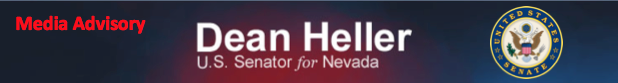 March 31, 2015							           		 202-224-6244Heller to Hold Media Availability Following Launch of Southern Nevada Veterans Advisory CouncilMedia Advisory Tomorrow, Wednesday, April 1, 2015, U.S. Senator Dean Heller (R-NV) will launch the Southern Nevada Veterans Advisory Council to bring together stakeholders in the community who are dedicated to helping Nevada veterans. Members of the council will uncover areas of need and explore ways to better serve veterans in the Silver State. Each council member will provide feedback, information, and advice on how policy issues and legislation affect Nevada’s heroes.Following the event, at approximately 11:00 a.m., Senator Heller will be available to the media. WHAT:	Senator Heller available to speak to media following launch of the Southern Nevada Veterans Advisory Council. WHEN:	Wednesday, April 1, 2015Media availability: approximately 11:00 – 11:15 a.m. PT 
Advisory Council Meeting: 10:00 – 11:00 a.m. PT (closed to media)WHERE:	8905 West Post Rd. Las VegasFor more information, please contact Neal Patel at Neal_Patel@Heller.Senate.Gov or (202) 224-6244.###